Методическая разработка информационногоклассного часа по теме: «Деньги»Разработала классный руководитель Решетникова Н.Б.Данный классный час рекомендуется проводить со школьниками 8-9 класса.Цель: Образовательная: расширение представления детей о природе денег и культуре обращения с ними; раскрытие сущности денег как нравственной категории.Развивающая: развитие познавательных интересов обучающихся.Воспитательная: помощь учащимся в осознании социальной, практической и личностной значимости предложенного материала.Задачи:1.Познакомить учащихся с историей появления денег на Земле.                     2.Способствовать повышению интереса к информационным историческим и литературным источникам, связанным с обсуждаемой темой.3.Формировать культуру понимания обсуждаемой информации, нравственную позицию.Планируемые результаты:Предметные: Знания: способствовать формированию экономического мышления;                   Умения: побуждать детей к экономии, бережливости, сдержанности.Личностные: Формировать критическое отношение к «нетрудовому» богатству; воспитывать положительное отношение к богатству как результату труда человека;Метапредметные:Регулятивные: удерживание задачи; самооценка.                                                                                                                          - Познавательные: умение классифицировать объекты; установление причинно-следственной связи;                                                                                                                                       - Коммуникативные: умение выражать свои мысли; владение монологической формой речи; умение высказывать свое мнение и адекватно воспринимать чужое в групповой работе.Форма проведения: час общения.Подготовительная работа с детьми: назначить группу детей для подготовки выставочного ряда.Оборудование и оформление: 1.ПК, проектор;2.электронная презентация;3.рисунки с изображением сказочных героев;4.фонограмма песни группы АВВА «Money, Money»;5.выставочный ряд: название банков РФ, книги о деньгах, денежные знаки разных стран и разного времени;6.раздаточный материал по теме беседы;7.оценочные листы, шкала.Ход информационного классного часа:I блок.  Целеполагания.Звучит запись песни группы ABBA «Money, Money».1 слайд: Всем добрый день!Учитель: -Здравствуйте, ребята, и добрый день, уважаемые учителя.-Вот с такой музыкальной композиции мы начинаем нашу встречу.-Хотя песня и звучит на английском языке, мелодия эта, всем знакома.-Так о чем хочет поведать нам группа АВВА?(ответы обучающихся  - деньги) Да, да и да   здесь - рефреном звучат слова: «деньги», «деньги».-Так давайте все вместе скажем,  о чём мы с вами сегодня будем говорить?            (ответы обучающихся  - о деньгах)-Верно. О деньгах. А если скажут, что не знают, о чем поется - педагог задает наводящие вопросы2 слайд: рисунок денег, тема классного часаУчитель:- Деньги... Их проклинают и прославляют, им радуются и без них плачут.                  - Их воруют и теряют, их дарят и забирают, их любят и ненавидят...- Этот ряд можно было бы продолжать бесконечно.- О них пишут стихи и слагают песни.- Их используют в пословицах и поговорках.- Ими проверяют надежность и порядочность, достоинство и честность человека.Учитель:- У меня вопрос: а что вы знаете о деньгах, а что вообще нужно знать о них?- Я предлагаю вам оценить свои знания о деньгах,  оценить насколько активны вы в данную минуту, ну и какое у вас настроение по предложенной шкале.  (Приложение 1)(обучающиеся работают со шкалой, которая висит на доске)Учитель:                                                                                                                                     - Молодцы! Всем спасибо!                                                                                                      - Вы уже оценили свои знания по теме нашей беседы.                                                                      - Глядя на нашу с вами шкалу скажите, стоит ли нам продолжать беседу о деньгах или мы все знаем?                                                                                         (ответы обучающих).                                                                                                                                     - А что бы вы хотели знать? (историю денег, какие были деньги, почему мы не можем прожить без денег, для чего они нужны, где их взять, добро это или зло и многое - многое другое…).- Если я вас правильно понимаю, сегодня мы должны что - то узнать интересное о деньгах.  - Итак, тема нашей встречи «Деньги» и цель беседы «Узнать интересное о деньгах».  II блок. Технологизация.-Позволю себе напомнить, что хранить деньги лучше в банке (можно в трехлитровой или меньше, а лучше всего разложить денежки на кучки, купюра к купюре, и рассовать по разным местам).                                                     -Тогда уж точно все будет в сохранности.                                                                                                                                   -Вот и мы для того чтобы было интересно добывать знания о валюте «российской», разделимся на купюры разного достоинства, чтобы создать рабочие группы.                                                                                                             (сундучок с купюрами, обучающиеся вытягивают и образуют группы)                                             -Но прежде чем мы приступим к получению знаний, у меня для вас вопрос                                  -Вы помните правила работы в группе.    (Приложение 2)                                                                                                                                   -Забыли?! Тогда моя помощница поможет вам их вспомнить.                              (помощница зачитывает правила работы в группе)                                                            Учитель:                                                                                                                                   -Спасибо! Но есть еще одно маленькое но!                                                                                -Чтобы не получилось так, что кто-то в группе работает, а кто-то не работает мы подготовили для вас  «Оценочные листы», (Приложение 3) в которых вы после получения каждого нового знания будете себе ставить оценку, за то, как вы поработали, добывая эти знания, а также вы оцените и работу своей группы.                                                                                                                                     - Оценочные листы лежат на рабочем месте. Подпишите свое имя и не забывайте их заполнять.- Ну, вот, а теперь готовы! Тогда начнем! III блок. Познавательная деятельность.3 слайд:   название 1 вопроса                                                                                                                           Интересное 1.   «История денег, какие были деньги»:                                                                                                                       (учитель берет предмет и идет его менять к обучающимся)                                            Учитель:                                                                                                                                - Вот и предки наши долго мучились, обменивая один товар на другой, пока не сообразили: надо выбрать из товаров какой-то один и сравнивать с ним ценность других.                                                                                                                                          - И я вам сейчас предлагаю составить список предметов, которые, по вашему мнению, использовались в качестве денег по таблице.   (Приложение 4)                                                                  (Работа в таблице)                                                                                                                       - Вот перечень лишь некоторых предметов, которые использовались в качестве денег в разные времена у разных народов.                                                                                    - Проверьте, пожалуйста, свои предположения.                                                                      4 слайд: список предметов - денег                                                                                         Учитель:                                                                                                                                  - Скажите, сколько у вас есть совпадений или добавлений.                                                                             - Но шли годы, развивались и деньги.                                                                                            - Название  «деньги» произошло от слова «Деньга».                                                           - Так называлась серебряная монета, которую чеканили в годы правления Дмитрия Донского.                                                                                                               - Позже появилась копейка, но название деньга осталось.                                               - А какие металлические денежные знаки нашего государства вы знаете?                       ( 1 коп., 5 коп., 10 коп., 50 коп., 1 рубль, 2 рубля, 5 рублей, 10 рублей).5 слайд: металлические деньгиУчитель:                                                                                                                                  - В мешочках находятся денежные металлические знаки.                                                   - Выходит учащийся и на ощупь определяет, какую монету он взял, называет её и вынимает из мешочка.                                                                                           (участвуют по 2 представителя от команды человека)                                                         - В жизни мы мало   обращаем на денежную мелочь.                                                                  - Можем легко, на ощупь, только по размерам определить номинал монет, но не всегда помним, что на ней изображено.                                                                                               - Нарисуйте, что изображено на монете, предлагаю поработать в паре.                          - Проверяем по рисунку.  -А ТЕПЕРЬ ОЦЕНИ СВОЮ РАБОТУ И РАБОТУ СВОЕЙ ГРУППЫ! -Хочу обратить ваше внимание, на выставку денежных знаков, которую я подготовила.6 слайд: название 2 вопроса                                                                                                  Интересное  2. «Деньги это добро или зло»Учитель:                                                                                                                                     - Деньги сопровождают человека всю его жизнь.                                                                    - Общепринято считать, что чем больше денег у родителей, тем больше возможностей у детей.                                                                                                          - Фактически в стране выросло новое поколение, которое, живя в мире ценников, а не ценностей, не догадывается о другой системе человеческих отношений, кроме той, которая измеряется деньгами.                                                              - Рыночная экономика создала множество болезненных проблем. Давайте попытаемся перечислить некоторые из них.                                                                          - Для этого у каждой группы на столе находится небольшой информационный текст.  И список проблем. (Приложение 5)                                                                                 - Ваша задача: Взять информационный текст, ознакомиться с ним, оценить суждение, соотнести с предложенными проблемами, выбрать проблему  и обосновать свой выбор. Ответы: 1-3    2-5    3-4    4-1Учитель:                                                                                                                                  - Давайте поочерёдно эти проблемы озвучим (зачитывают по очереди)                                       - Верно. Проблем, связанных с деньгами, много.                                                                   - Можете ли вы назвать еще проблемы.                                                                      -Спасибо, а мы идем дальше и не ЗАБЫВАЕМ ЗАПОЛНИТЬ ОЦЕНОЧНЫЙ ЛИСТ!  7 слайд:  название 3 вопроса                                                  Интересное 3. «Где взять деньги»Учитель:                                                                                                                                    - Вот эта проблема есть не только у взрослых, но и у детей тоже!                                           - Я думаю, каждому ребёнку хочется иметь карманные деньги и тратить их по своему усмотрению. (ответы -  Да)                                                                                           -А где их взять? У родителей, а еще где?                                                                                      - Правильно заработать.                                                                                                                                                                                                                       - Как раз сейчас существует положительный момент в жизни нашего общества, когда можно заработать своим умом и интеллектом. - Предположим, что я банкир, а вы тинэйджеры, которые должны, проявив свою интеллектуальную изобретательность, предложить идеи, как можно заработать школьникам.                                                                                                      - Продумайте, чтобы источники ваших доходов были не опасными для здоровья и психики, варианты, приемлемые только для вашего сельского поселения и только то, за что заплатят.                                                                                                                              - За каждую вашу идею группа получает условную валюту (одна идея – 300 руб.)                                                                                                                                                                                            - Победит та группа, у которой окажется большее количество «денег».                          - В случае затруднения вы можете обратиться ко мне в банк и купить идею.8 слайд: идеиИдеи. Цена первой идеи 100 руб. Второй – 200 и т. д.                                                                                                                                                               - мытьё машин;                                                                                                                                           - почта;                                                                                                                                                                                 - торговля комнатными цветами;                                                                                                                     - временное трудоустройство на летний период в колхоз;                                                                                        - вскапывание огорода;                                                                                                                               - складывание сена;                                                                                                                                      - картофель копать;                                                                                                                                         - разведение и продажа аквариумных рыбок, хомячков, морских свинок и др.                                      - сбор ягод и грибов                                                                                                                                     Учитель:                                                                                                                                     - Давайте определим, какая же группа больше заработала.                                              - Итак, деньги вы заработали. Представьте, что это ваша первая зарплата.                              - На что бы вы её потратили                                                                                                           - Посмотрите, пожалуйста, на доску. Там находятся 6 конвертов с надписями.  (Приложение 7).                                                                                                                                    - Внимательно рассмотрите их, посоветуйтесь в группе, в какой конверт и в каком количестве вы вложите свои «деньги».                                                                              - Представитель от группы опустит «деньги» в конверты.- Вы должны истратить все «деньги».                                                                                                 - А теперь посчитаем.                                                                                                                - Вот вы, ребята, сумели заработать деньги и их потратить.                                           - Так значит ли, что деньги – это всегда благо для самого себя или всё-таки нет.                                                                                                                                             - Есть такие вещи на земле, которые ни за какие деньги не купишь.                                     - Это  – называйте:  9 слайд:  список чего не купишь за деньгиIV блок. Результативность классного часа.Учитель:- Деньги – это серьёзное испытание. - Поэтому, то, чем будут являться деньги в ваших руках - добром или злом, зависит не от количества денег, а от уровня вашего духовного развития и от способа их использования.  Вот остался позади третий интерес, третье знание -  И МЫ ОЦЕНИВАЕМ СЕБЯ и РАБОТУ ГРУППЫ.Учитель:                                                                                                                                      - Наш классный  час подошел к концу.                                                                              - Хорошо иметь деньги, но еще лучше их потратить на добрые дела.- Вот и сейчас я  прошу вас сделать доброе дело и написать отзыв о нашей с вами беседе. -О том, что вы узнали интересного о деньгах.                                                              Для этого у вас на столах есть стикеры.                                                                              – Пожалуйста, пишите и прилепляйте их на доску, а параллельно обратите своё внимание на нашу шкалу эмоций и внести свои изменения, если они у вас появились.Обратите внимание на книги, они рассказывают о деньгах.10 слайд:   Всем спасибо за работу!Литература:- nsportal.ru›…2011/02/01/razrabotka…dengi-v-nashey…- festival.1september.ru›articles/508365/- klassnye-chasy.ru›klassnyy-chas-dengi- allbest.ru›o-….html                                                                                                      Приложение 1.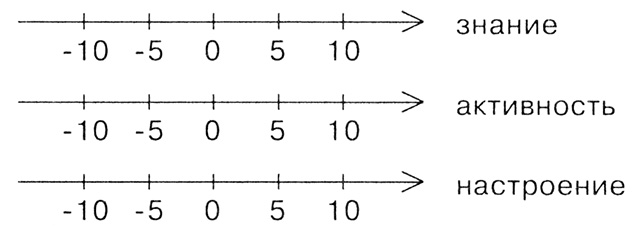                                                                                                                      Приложение 2.                                                       Памятка №1                                           «Правила работы в группе»1.	Слушай, что говорят другие.2.	Делай выводы об услышанном, задавай вопросы.3.	Говори спокойно ясно, только по делу.4.	Анализируй свою деятельность, вовремя корректируй недостатки.5.	Помогай товарищам, если они об этом просят.6.	Точно выполняй возложенную на тебя роль.                                                                                                          Приложение 3.Оценочный лист:Приложение 4.                                                                                                            Приложение 5.(Учащимся предлагаются следующие проблемы)  1.Российские дети существуют за счёт родительских средств.                                                              2.За деньги можно купить всё.                                                                                                           3.Формирование культа денег.                                                                                               4.Чрезмерные карманные деньги ведут к пагубным пристрастиям.                                           5.Деньги приводят к социальному расслоению общества.                                                         6.Проблемам хранения денег.                                                                                                         7.Система человеческих отношений измеряется деньгами.                                                                                                                    Приложение 6.Название конвертов:-  Себя;                                                                                                                                                                                                                                                       - Развлечения                                                                                                                                                                                                                                            - Членов своей семьи                                                                                                                                                                                                                 - Образование                                                                                                                                                                                                                                - Здоровье                                                                                                                                                                                                                  - БлаготворительностьФИ         Активен         АктивенПассивенПассивенФИЯГруппаЯГруппаВопрос 1Вопрос 2Вопрос 3РефлексияСписок предметов, которые, по вашему мнению, использовались в качестве денегСписок предметов, которые, по вашему мнению, использовались в качестве денегСписок предметов, которые, по вашему мнению, использовались в качестве денег Рыба. Нанизанные на шнур клыки и хвосты свиней. Куски меди. Коровьи черепа.Здоровье. Железные прутья. Раковины. Добро. Жемчужины.Жизнь. Бронзовые колокольчики.Совесть. Стеклянные бусины. Шкуры животных.Меха.Предательство.Бруски соли.Мешочки с бобами какао. Зубы собак, кенгуру и дельфинов. Перья попугаев, используемые для выкупа за невесту в Новой Гвинее - вплоть до наших дней.№Информационный текстПроблема1Во дворе играют дети. Мальчик нечаянно испачкал кофточку девочке.- Что ты сделал?!- возмущённо закричала девочка.- Извини, пожалуйста. Я не хотел,- почти шёпотом пролепетал мальчик.- Мне эту кофточку папа купил за тысячу рублей,- негодующе констатирует девочка.Формирование культа денег32Девятилетняя девочка из семьи, оказавшейся в трудном материальном положении, просит в молитве: « Господи! Пошли нам побольше денег. Я не от жадности прошу, а для удобства. Я лишь хочу, чтобы хватило денег маме на операцию, и она бы снова появилась дома, и чтобы папа быстрее нашёл работу. А ещё я хочу, чтобы Ира с Леной со мной дружили и не говорили, что бедные должны дружить с бедными, а богатые с богатыми.Деньги приводят к социальному расслоению общества53.Беседуют две приятельницы. Одна жалуется:- Хочу сыну купить квартиру, да предлагают неподходящие районы. Вот два года назад мне очень повезло с квартирой, купила прямо в центре. Да и с машиной тогда угодили.- А зачем твоему сыну вторая квартира?- вежливо поинтересовалась её подруга.- Да он первую в казино проиграл, а у меня жить не хочет.- А зачем ему вторая машина? Что, одной не хватает или модель устарела.- Да нет, он её разбил, когда возвращался с вечеринки.Чрезмерные карманные деньги ведут к пагубным пристрастиям.                   44Дочь приходит домой и заявляет родителям:- Мне на косметику рублей 700 нужно.Немного погодя она добавляет:- Да, я ещё забыла, мы мальчишкам на подарки собираемся по 200 рублей. Ну и на телефон закинуть хоть 100 рублей нужно. А то целый день без связи.Мама замечает:- Рита, я ведь тебе предлагала у меня в салоне подработать или папе на фирме помочь. А кроме этого сколько возможностей было. Тогда бы и не клянчила у родителей деньги на карманные расходыРоссийские дети существуют за счёт родителей             1